Samuel P. Harn Museum of ArtProject Description FormStaff contact name:	Elizabeth King, Visitor Engagement and Volunteer Coordinator  Title of project: 	Center for World Arts/Harn Museum Choreographer-in-Residence Department: 		Education, Harn Museum of ArtAPPLICATION DEADLINE: August 5, 2016   Brief Description of:   The student Choreographer-in-Residence (CIR) at the Harn Museum of Art will work at the Harn under the supervision of the Visitor Engagement Coordinator.  The CIR will develop short Gallery Dances for public performance in the museum. Duration:  Fall 2016, August 22 – December 9, 2016 Hours per week: 10 Award: Supported by the Center for World Arts Foundation and the Mary M. James Student Inspiration Fund, this internship position comes with a $500 scholarship award.  This scholarship/award may impact your financial aid. Contact the financial aid office to determine any such impact, as award money will be disbursed directly to UF’s Office for Student Financial Affairs. You can visit their office in Criser Hall or call at 352.392.1275.  Specific Duties: The Choreographer-in-Residence will undertake a variety of activities in support of presenting dance at the museum.  These include:Regular meetings with the Visitor Engagement Coordinator Choreographing and presenting 3 or more original dance performances related to Harn exhibitions: During Museum Nights highlighting Aftermath: The Fall Out of War on Thursday, September 8, 6 – 9 p.m.;During Museum Nights highlighting Latin American art and artists, including the exhibition Mirror, Mirror … Portraits of Frida Kahlo on Thursday, November 10, 6 – 9 p.m.; Additionally, the CIR will present a dance performance on a weekend afternoon in November or December (Date, title and description to be decided by September 20.)Recruiting, choreographing and directing other dancers, as needed.Other duties as assigned. Qualifications needed: Current UF student pursuing a BA or BFA in Dance Strong choreography and performance skills.Strong communication and organizational skills.Dependable and punctual.Comfortable working with an array of employees and organizations. Able to take direction as well as to take initiative and work independently. Professional correspondence and self-presentation appropriate in representing the museum and the universityObjectives for student: Develop and perform dance works.Gain experience in presenting creative work to diverse audiences including children and adults.Learn about interfacing with and working in an institutional museum environment.Develop insight into the working of arts organizations, events and programming.To apply:Submit a one-page letter explaining your interest in and qualifications for the CIR internship position. Also, state your availability for specific dates listed on the previous page;Submit your resume including the names, telephone numbers and email addresses for two to three people who will serve as references;Complete the attached Intern Application Form Above materials should be submitted by mail, in person at the Harn Museum of Art or via email to Elizabeth King, Visitor Engagement and Volunteer Coordinator, PO Box 112700 Gainesville, FL 32611, eking@harn.ufl.edu, (352) 392-9826 ext. 2172, by the DEADLINE August 5, 2016.  Samuel P Harn Museum of Art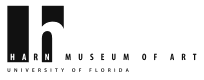 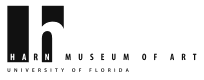 Intern Application FormChoreographer-in-Residence.  Please type or print clearly. Submit by mail, in person or via email to Elizabeth King, Visitor Engagement and Volunteer Coordinator, PO Box 112700 Gainesville, FL 32611, eking@harn.ufl.edu by the DEADLINE August 5, 2016.  __________________________________________________________________________________First Name                          Last Name                                      Other names usedCurrent Address                                                         Valid through (date)City                                    State        ZIP Code                               Country of citizenshipCurrent telephone number                       UF ID #                      GatorLink E-mail addressPermanent addressCity                                                                             State                                  ZIP CodeCriminal HistoryHave you ever been convicted of a crime, pled guilty or no contest to a crime, had adjudication withheld and/or prosecution deferred, driving under the influence, driving while intoxicated or other traffic convictions?  If no, please enter N/A. If yes, please give exact dates and details:Signature:   I authorize and release the University of Florida to verify all information submitted in support of my application, including but not limited to my application and résumé. I certify that the application and/or résumé submitted are a complete and accurate description of my work experience, education and background. I further certify that the answers to the above questions are true and complete to the best of my knowledge. I understand that acceptance into the intern program is contingent upon the results of a background check._______________________________________________________________________Signature                                                                                                                     Date